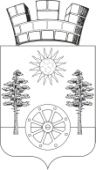 РОССИЙСКАЯ ФЕДЕРАЦИЯРОСТОВСКАЯ ОБЛАСТЬКРАСНОСУЛИНСКИЙ  РАЙОНМУНИЦИПАЛЬНОЕ ОБРАЗОВАНИЕ «ГОРНЕНСКОЕ ГОРОДСКОЕ ПОСЕЛЕНИЕ»АДМИНИСТРАЦИЯ ГОРНЕНСКОГО ГОРОДСКОГО ПОСЕЛЕНИЯПОСТАНОВЛЕНИЕот 29.06.2022 № 67р.п. ГорныйОб особенностях применения и внесения изменений в постановление Администрации Горненского городского поселения от 05.02.2018 №23В соответствии с пунктом 5 постановления Правительства Российской Федерации от 29.03.2022 №505 «О приостановлении действия отдельных положений некоторых актов Правительства Российской Федерации и установлении размеров авансовых платежей при заключении государственных (муниципальных) контрактов в 2022 году», руководствуясь статьей 33 Устава муниципального образования «Горненское городское поселение», Администрация Горненского городского поселения ПОСТАНОВЛЯЕТ:1. Внести в постановление Администрации Горненского городского поселения от 05.02.2018 № 23 «О мерах по обеспечению исполнения бюджета Горненского городского поселения» изменение, изложив подпункт 6.1 пункта 6 в редакции:«6.1. В размерах, установленных Правительством Российской Федерации для получателей средств федерального бюджета, Правительством Ростовской области для получателей средств областного бюджета по соответствующим направлениям расходов – в договорах (муниципальных контрактах), финансовое обеспечение которых планируется осуществлять полностью или частично за счет целевых средств федерального и (или) областного бюджетов, если иные размеры авансовых платежей не установлены правовыми актами Правительства Российской Федерации и Ростовской области.».2. Установить, что подпункты 6.2.1 и 6.2.2 пункта 6 постановления Администрации Горненского городского поселения от 05.02.2018 № 23 применяются в 2022 году с учетом следующих особенностей:2.1. Получатели средств бюджета Горненского городского поселения Красносулинского района вправе предусмотреть в заключаемых ими договорах (муниципальных контрактах) на поставку товаров (выполнение работ, оказание услуг) авансовые платежи в размере до 50 процентов суммы договора (муниципального контракта), но не более лимитов бюджетных обязательств, доведенных до них на соответствующие цели на текущий финансовый год.2.2. Получатели средств бюджета Горненского городского поселения Красносулинского района вправе предусмотреть в заключаемых ими договорах (муниципальных контрактах) на выполнение работ по строительству, реконструкции и капитальному ремонту объектов капитального строительства муниципальной собственности Горненского городского поселения авансовые платежи в размере до 50 процентов суммы договора (муниципального контракта), но не более лимитов бюджетных обязательств, доведенных до них на соответствующие цели на текущий финансовый год, а также условие о последующем авансировании после подтверждения в соответствии с порядком санкционирования оплаты денежных обязательств, установленным Администрацией Горненского городского поселения, факта выполнения работ в объеме произведенного авансового платежа (с ограничением общей суммы авансирования не более 90 процентов суммы договора (муниципального контракта), но не более лимитов бюджетных обязательств на соответствующий финансовый год). 2.3. Получатели средств бюджета Горненского городского поселения Красносулинского района вправе в соответствии с частью 651 статьи 112 Федерального закона от 05.04.2013 №44-ФЗ «О контрактной системе в сфере закупок товаров, работ, услуг для обеспечения государственных и муниципальных нужд» внести по соглашению сторон в заключенные до дня вступления в силу настоящего постановления договоры (муниципальные контракты) на поставку товаров (выполнение работ, оказание услуг) изменения в части увеличения предусмотренных ими размеров авансовых платежей до размеров, определенных в соответствии с подпунктами 2.1 и 2.2 пункта 2 настоящего постановления, с соблюдением размера обеспечения исполнения договора (муниципального контракта), устанавливаемого в соответствии с частью 6 статьи 96 Федерального закона от 05.04.2013 №44-ФЗ.  3. Настоящее постановление вступает в силу со дня его подписания.4. Контроль за выполнением настоящего постановления оставляю за собой.Глава Администрации Горненского городского поселения                                         П.Ю.Корчагин